清代青花鹤鹿同春花觚今天我要为您介绍一件饱含吉祥寓意的稀世珍品--青花鹤鹿同春花觚。这件花觚为陶瓷质地，是一件典型的清代陈设瓷觚，为国家一级文物。觚是古代的饮酒器和礼器，相当于酒杯。由于宋代文人偏爱插花雅事，因此便喜爱将觚作插花之用，“花觚”之名亦是由此而来。瓶身描绘的 “鹤鹿同春”图，是典型的祈福纳吉类纹样。因为仙鹤的“鹤”通天人合一的“合”，梅花鹿的“鹿”通六六大顺的“陆”，所以也称“六合同春”。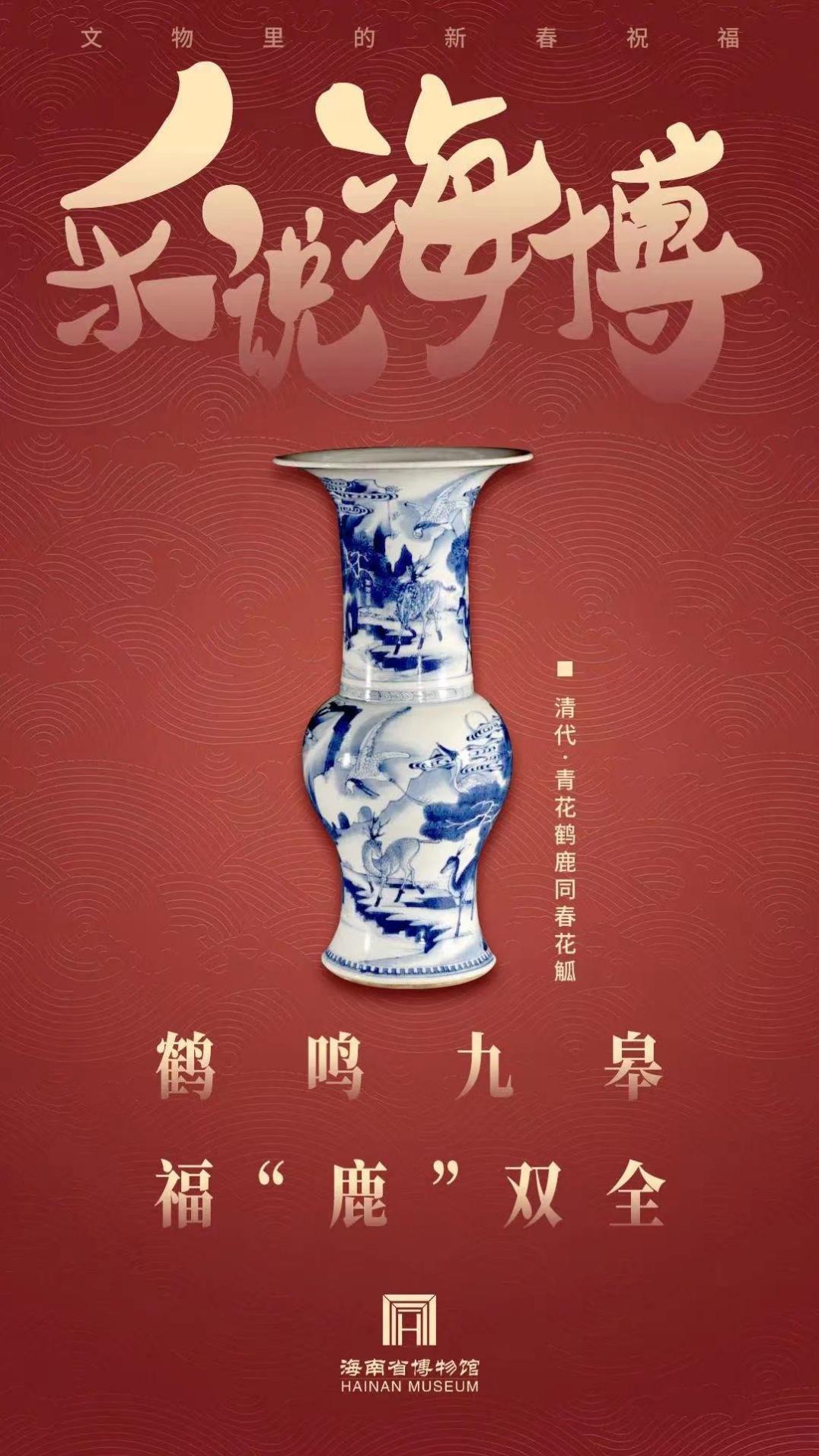 